PL Pvo pre 2.roč.,2.B                  OVOCIE  a  ZELENINA                7.6.2020      Pomenuj obrázok a potom napíš, či znázorňuje ovocie O alebo zeleninu Z: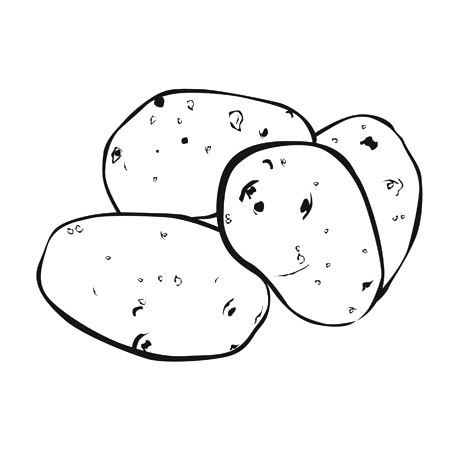 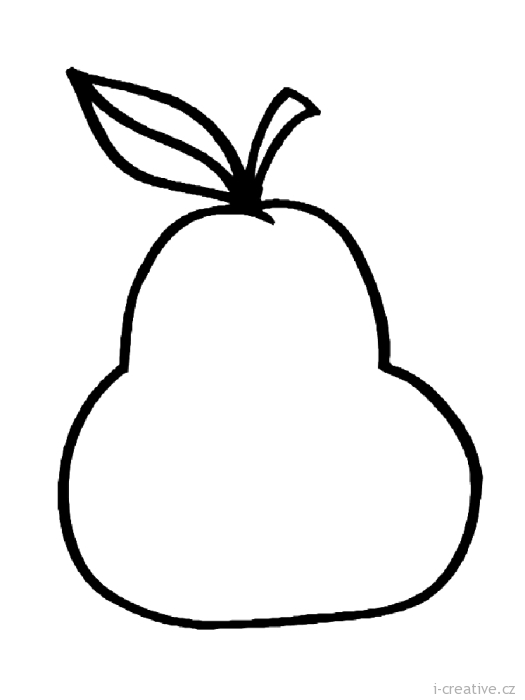 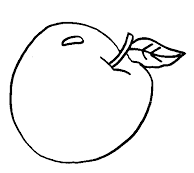 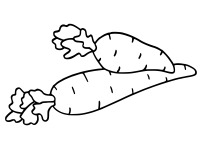 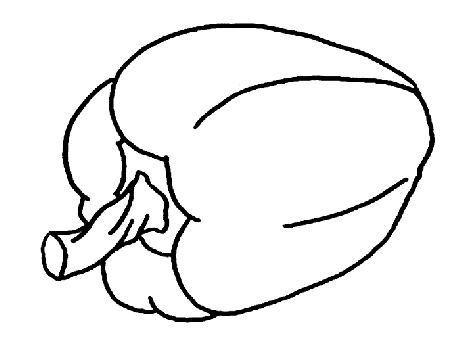 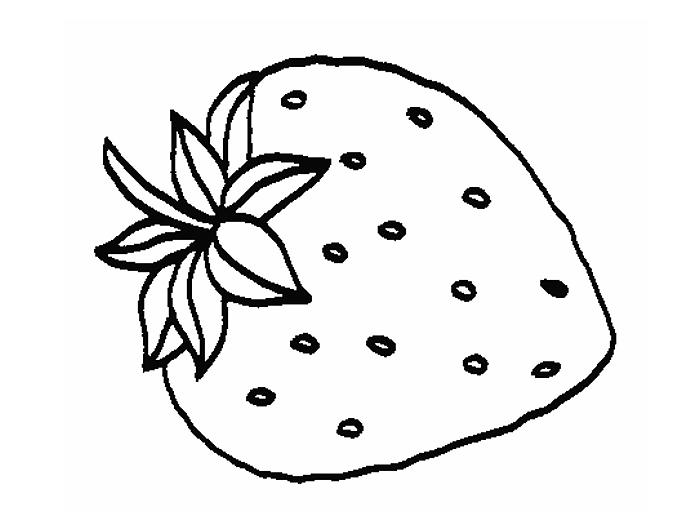 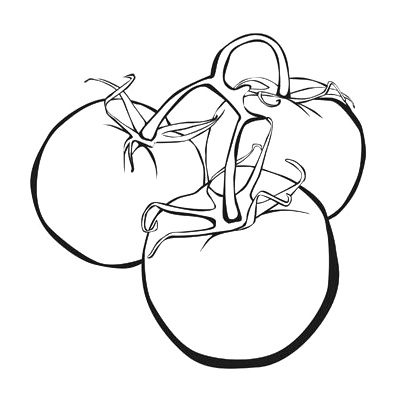 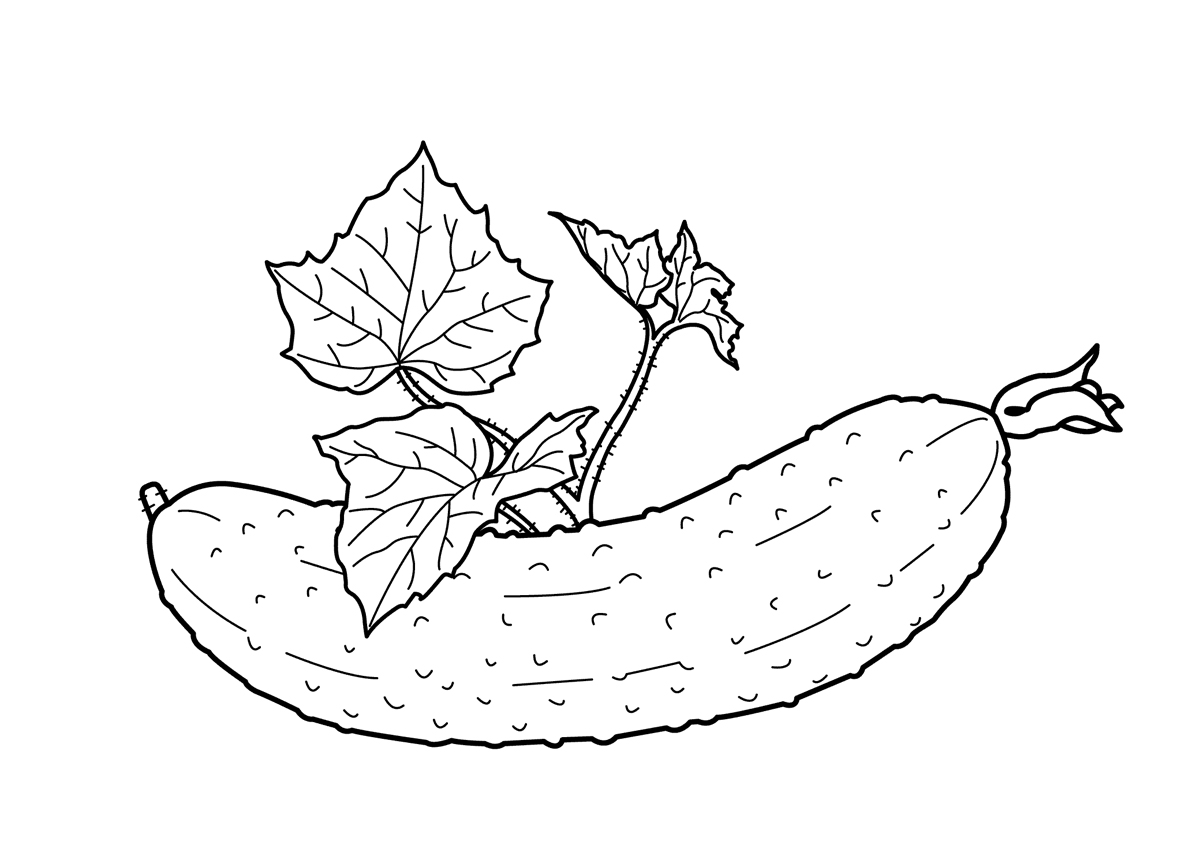 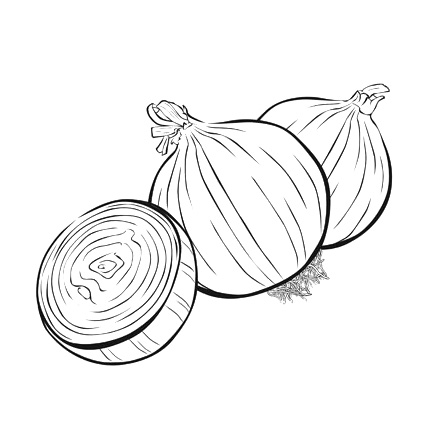 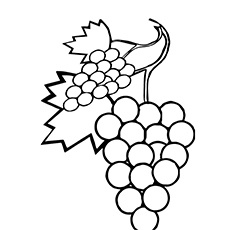 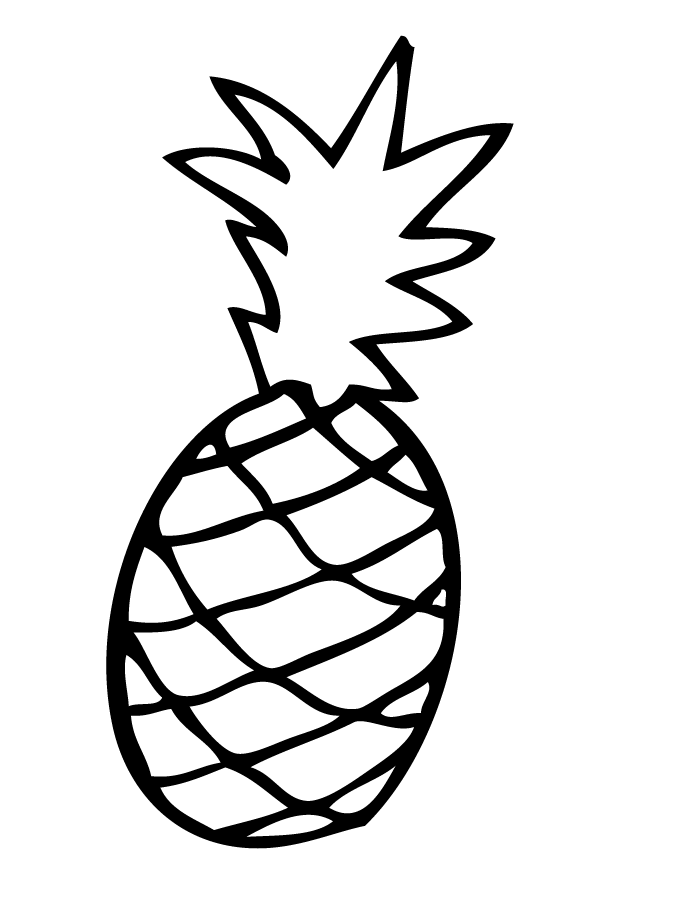 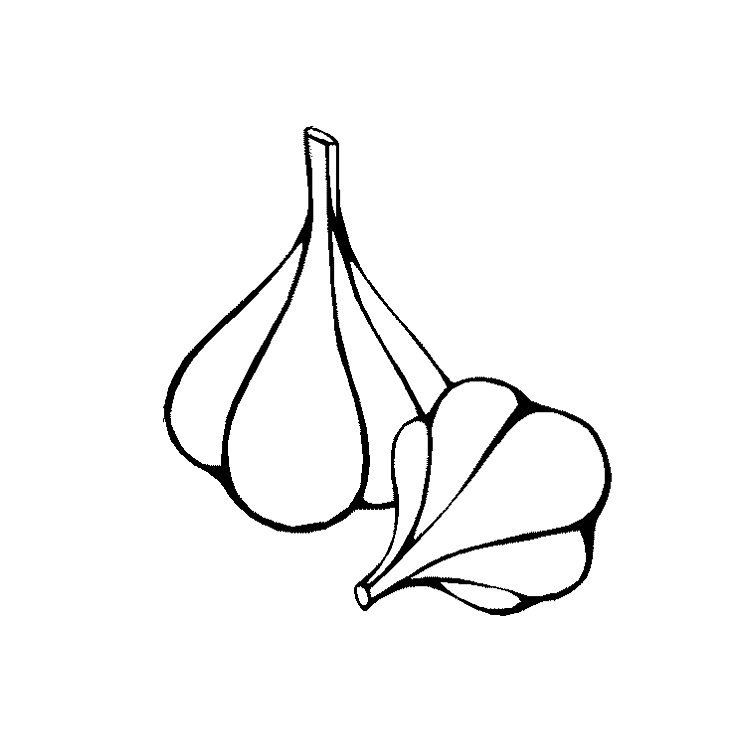 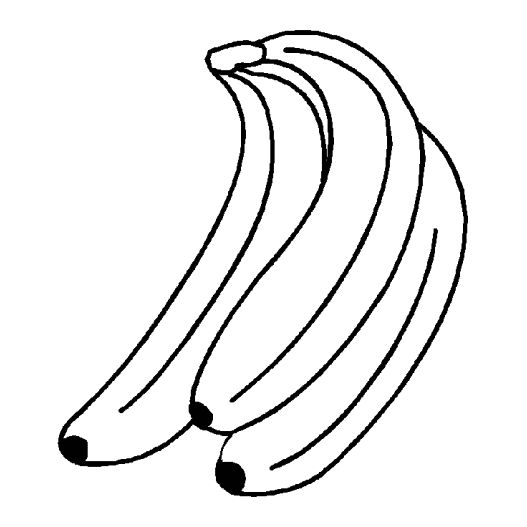 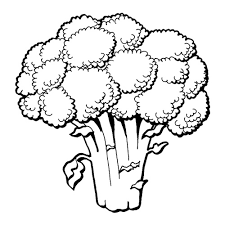 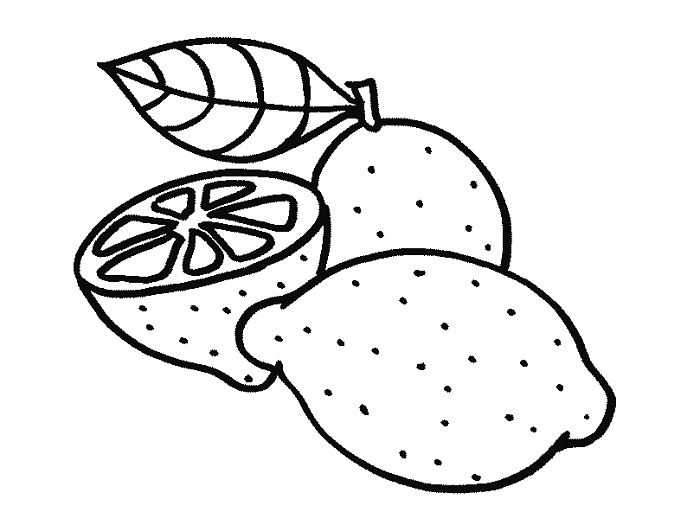 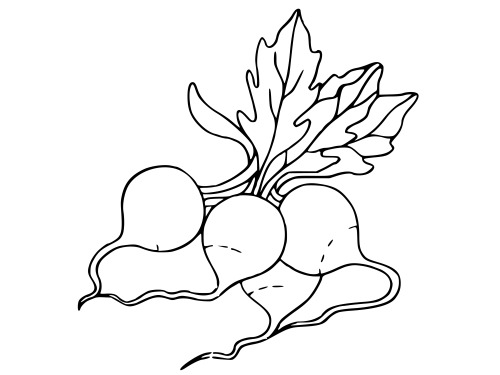 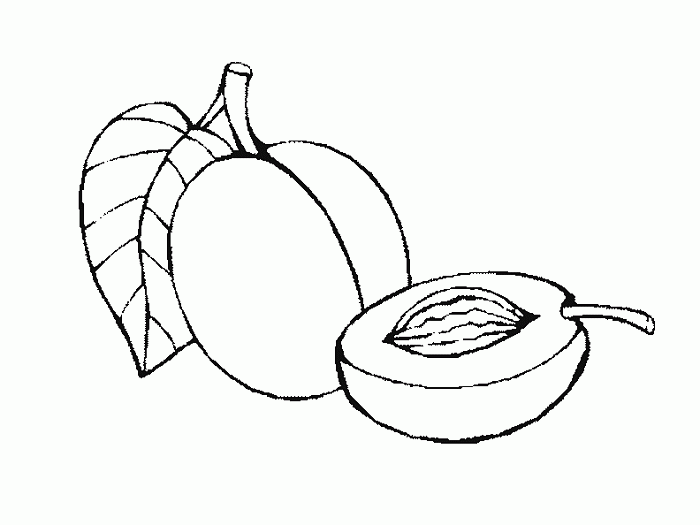 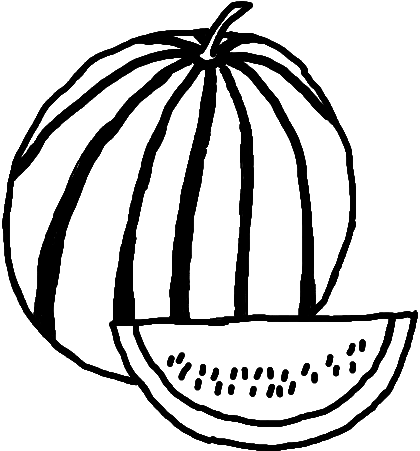 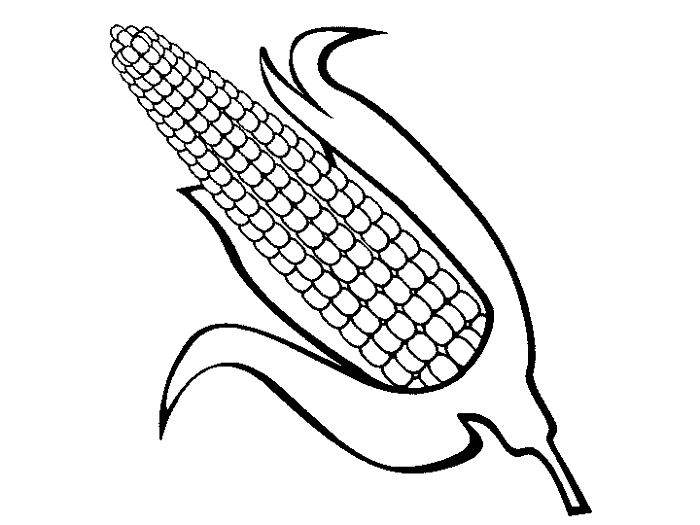 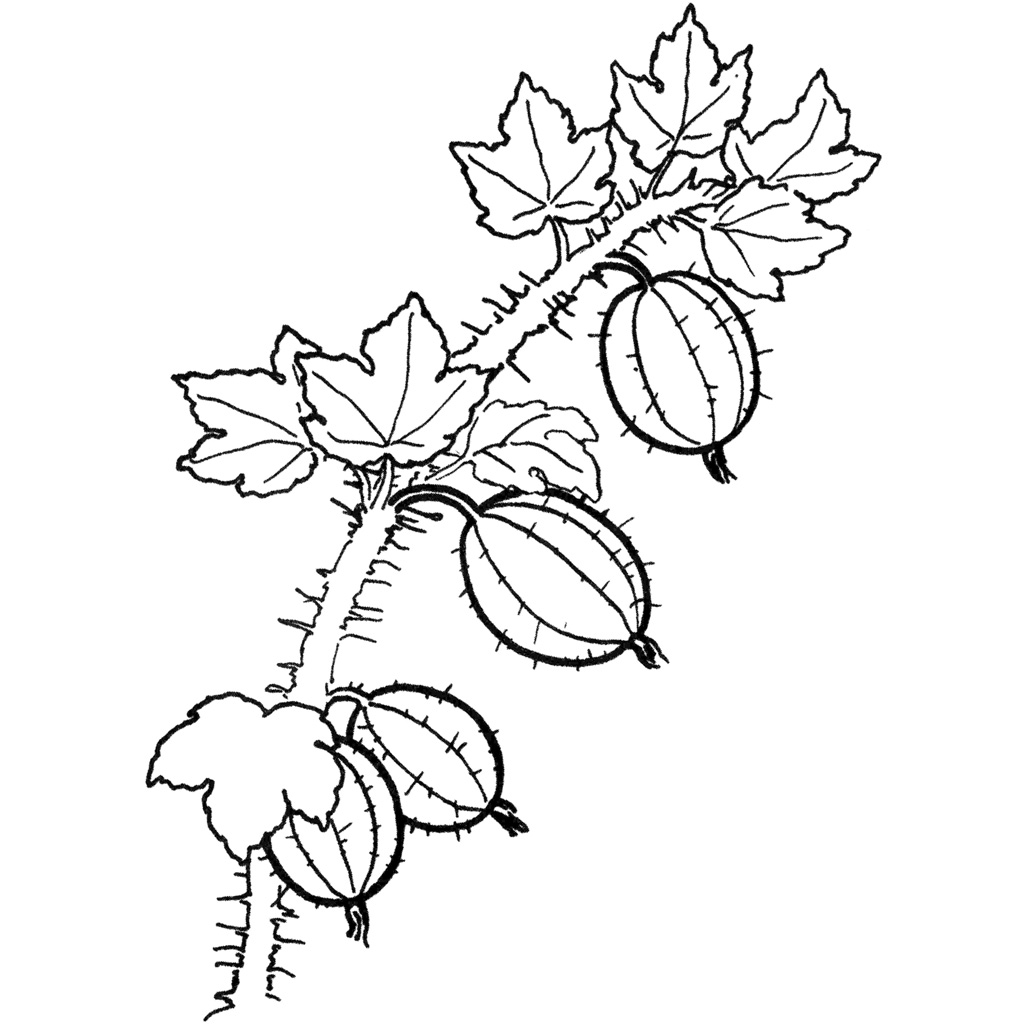 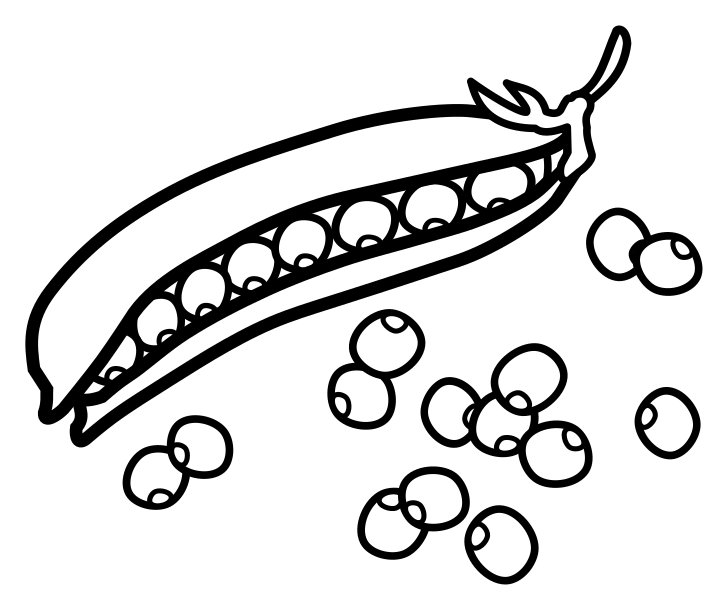 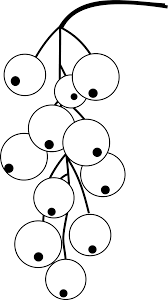 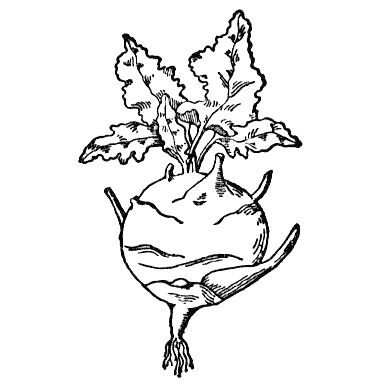 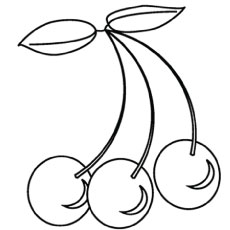 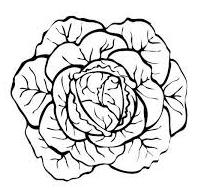 A teraz sa skontroluj, či si pracoval správne:Pomenuj obrázok a potom napíš, či znázorňuje ovocie O alebo zeleninu Z:2. Rozdeľ slová na slabiky a napíš do rámčekov počet slov:    s 1 slabikou (jednoslabičné slová):    s 2  slabikami (dvojslabičné slová):     s 3 slabikami (trojslabičné slová):    so 4 slabikami (štvorslabičné slová): 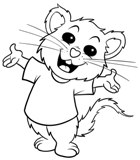 Tu najprv prehni papier a potom sa skontroluj, či si úlohu urobil správne:...............................................................................................................................2. Správne riešenie:    s 1 slabikou (jednoslabičné slová):    s 2  slabikami (dvojslabičné slová):     s 3 slabikami (trojslabičné slová):    so 4 slabikami (štvorslabičné slová): 